ASOCIACIJA PANEVĖŽIO VIETOS VEIKLOS GRUPĖLaisvės a. 20 , Panevėžys   El. p.: paneveziovvg@gmail.com | Tel. Nr.: +370 612 12093KVIETIMAS TEIKTI BENDRUOMENIŲ VIETOS PLĖTROS PROJEKTINIUS PASIŪLYMUS NR. 6.12019 m. rugsėjo 30 d.Panevėžys-----------------------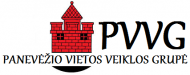 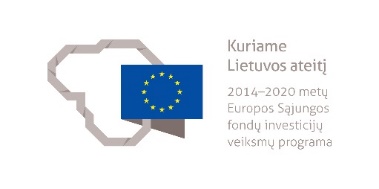 www.pvvg.ltwww.esinvesticijos.lt1. Vietos plėtros strategijos pavadinimasPanevėžio miesto  vietos veiklos grupės vietos plėtros strategija2. Vietos plėtros strategijos teritorijaTikslinė teritorija: apima besiribojančias iš abiejų Nevėžio upės pusių dalis, kurios prasideda miesto rytinėje dalyje, besiribojančioje su Dembavos gyvenviete, o žvelgiant į vakarus- užsibaigia Vakarinės (buvusi-Savitiškio) ir Janonio gatvių sankirtoje. Teritorijos šiaurinė dalis apima dalį pramoninės miesto teritorijos, t. y. Janonio gatvę, Marijonų gatvę, o iš pietų pusės –atrinkta tikslinė teritorija ribojasi su Aukštaičių, Nemuno ir Klaipėdos gatvėmis. Panevėžio miesto taryba yra patvirtinusi Panevėžio tikslinę teritoriją, kuri apima 926 ha, joje preliminariai gyvena 42 tūkstančiai gyventojų. Šiaurinėje šios teritorijos dalyje – pramonės plotai, centre – viešosios įstaigos, parkai, pietinėje – gyvenamieji mikrorajonai. Susieta teritorija:Panevėžio laisvoji ekonominė zona (Panevėžio LEZ).  Šioje 47 ha. ploto teritorijoje paruošta infrastruktūra leidžia įsikurti naujoms įmonėms, sukursiančioms iki 2000 darbo vietų.Kauno technologijos universiteto Panevėžio technologijų ir verslo fakulteto teritorija, adresu Nemuno g. 33, Panevėžys, apimanti 2,36 ha.Panevėžio miesto vietos veiklos grupės vietos plėtros strategija su tiksline teritorija patvirtinta 2016 m. rugsėjo 27 d. Panevėžio vietos veiklos grupės (VVG) visuotinio susirinkimo protokolo Nr.5 sprendimu Nr.1. bei įtraukta į finansuojamų projektų sąrašą pagal Vidaus reikalų ministerijos (VRM) įsakymą 2016-12-28 d. Strategija pakeista 2019 m. kovo 13 d. VVG visuotinio susirinkimo protokolu Nr.16.3. Vietos plėtros strategijos tikslas 2 tikslas. Gerinti darbingų gyventojų padėtį darbo rinkoje, sudarant palankias sąlygas verslo pradžiai4. Vietos plėtros strategijos uždavinys, veiksmas, kuriam įgyvendinti skelbiamas kvietimas teikti vietos plėtros pasiūlymus (toliau – kvietimas)2.1 uždavinys. Suteikti darbingiems gyventojams būtinas paslaugas, konsultacijas ir paramą verslo pradžiai 2.1.1 Veiksmo „Paramos verslo pradžiai suteikimas fiziniams ir juridiniams asmenims sukuriant profesinei veiklai vykdyti reikalingas erdves, (rekonstruotame Panevėžio autobusų stoties pastate ir kitose erdvėse).“5. Vietos plėtros strategijos planuojami rezultatai: tikslo, uždavinio, veiksmo, kuriam įgyvendinti skelbiamas kvietimas2 tikslo  „Gerinti darbingų gyventojų padėtį darbo rinkoje, sudarant palankias sąlygas verslo pradžiai  “  laukiami rezultatai:Efekto rodiklis Nr. 2-E „Dirbančiųjų pagal individualią veiklą  arba pažymą skaičius, tenkantis 1000 gyventojų.“ – rodiklio reikšmė 2022 m. – 58.Rezultato rodiklis 2-R-2 „BIVP projektų veiklų dalyvių , kurių padėtis darbo rinkoje pagerėjo praėjus 6 mėnesiams po dalyvavimo ESF veiklose, dalis“ – rodiklio reikšmė 2022 m. – 20 proc.2.1 uždavinys „Suteikti darbingiems gyventojams būtinas paslaugas, konsultacijas ir paramą verslo pradžiai“:2.1.1 Veiksmo „Paramos verslo pradžiai suteikimas fiziniams ir juridiniams asmenims sukuriant profesinei veiklai vykdyti reikalingas erdves, (rekonstruotame Panevėžio autobusų stoties pastate ir kitose erdvėse).“ Produkto rodiklis: Įkurta ne mažiau 11 naujų darbo vietų.6. Kvietimui numatytas finansavimas98707 (devyniasdešimt aštuoni tūkstančiai septyni šimtai septyni) Eur               7. Didžiausia galima projektui skirti finansavimo lėšų suma49353,50 (keturiasdešimt devyni tūkstančiai trys šimtai penkiasdešimt trys eurai)50 centų ES ir VB lėšos.  Nuosavas  indėlis ne mažiau- 10 procentų nuo bendros projekto tinkamų išlaidų vertės.8. Tinkami vietos plėtros projektinių pasiūlymų pareiškėjai bei partneriaiTinkami pareiškėjai:  viešieji ir privatūs juridiniai asmenys, kurie veiklą vykdo Strategijos įgyvendinimo teritorijoje arba besiribojančioje ir kurių valdymo nekontroliuoja  Valstybė arba Savivaldybė.Tinkami partneriai : viešieji ir privatūs juridiniai asmenys, kurių veiklos vykdymo vieta yra vietos plėtros strategijos įgyvendinimo teritorijoje ar besiribojančioje teritorijoje. Pareiškėju(projekto vykdytoju) gali būti juridinio asmens filialas ar atstovybė, jei jis veiklą vykdo strategijos įgyvendinimo teritorijoje arba besiribojančioje ir kurio valdymo nekontroliuoja  Valstybė arba Savivaldybė. Partneriu  gali būti juridinio asmens filialas ar atstovybė, jei jis veiklą vykdo strategijos įgyvendinimo ar besiribojančioje teritorijoje.9. Reikalavimai projektams (tikslinės grupės, būtinas prisidėjimas lėšomis, projekto trukmė ir kt.), remiamos veiklos, tinkamos finansuoti išlaidosTikslinė grupė: pradedantys verslą. Jauno verslo subjektų, kurių veiklos vykdymo vieta – vietos plėtros strategijos įgyvendinimo teritorija, atstovai ir darbuotojai.Prisidėjimas ne mažiau- 10 procentų nuo bendros projekto tinkamų išlaidų vertės. Projekto trukmė – ne mažiau kaip 24 mėn. - ne daugiau kaip  36 mėn.Minimalus projekto dalyvių skaičius – 6 pradedantieji verslą . Remiamos veiklos pagal 2014-2020 metų Europos Sąjungos fondų investicijų veiksmų programos 8 prioriteto „Socialinės įtraukties didinimas ir kova su skurdu“ Nr. 08.6.1-ESFA- T-927 priemonės „Spartesnis vietos plėtros strategijų įgyvendinimas“ projektų finansavimo sąlygų aprašą (toliau -  PFSA) : 10.3.2. pagalbos verslo pradžiai teikimas, t. y.:10.3.2.1. informavimo, konsultavimo (taip pat mentorystės), mokymo, pagalbos randant tiekėjus ir klientus, metodinės pagalbos ir kitų paslaugų verslui aktualiais klausimais teikimas jauno verslo subjektams;10.3.2.2. verslo pradžiai reikalingų priemonių (t. y. patalpų, techninės, biuro ar kitos įrangos) suteikimas naudoti jauno verslo subjektams; šiame papunktyje nurodyta veikla finansuojama, jeigu ji projekte vykdoma kartu su bent viena iš Aprašo 10.3.2.1 papunktyje nurodytų veiklų,  ne mažiau 50 proc. jaunų verslo subjektų turi būti suteikta galimybė pasinaudoti verslo pradžiai reikalingomis priemonėmis;10.5. gyventojų savanoriškos veiklos skatinimas (taip pat savanoriškoje veikloje ketinančių dalyvauti asmenų ir savanorius priimančių organizacijų konsultavimas, informavimas), atlikimo organizavimas ir savanorių mokymas, remiama tiek, kiek reikia Aprašo 10.1–10.4 papunkčiuose nurodytoms veikloms vykdyti; šiame papunktyje nurodytos veiklos finansuojamos, jeigu jos projekte vykdomos kartu su bent viena iš Aprašo 10.1–10.4 papunkčiuose nurodytų veiklų.Tinkamos finansuoti išlaidos – tokios, kaip nustatyta PFSA 47 punkte.10. Vietos plėtros projektinių pasiūlymų pateikimo terminasVietos plėtros projektinių pasiūlymų pateikimo terminas:2019 m. spalio 28 d. 15.00 val.Jei vietos plėtros projektinis pasiūlymas yra pateikiamas registruotu paštu arba per pašto kurjerį, tinkamai pateiktu yra laikomas toks vietos plėtros projektinis pasiūlymas, ant kurio voko yra pašto antspaudas, datuotas ne vėliau kaip 2019 m. spalio 28 d. 11. Vietos plėtros projektinių pasiūlymų pateikimo būdasVietos plėtros projektiniai pasiūlymai turi būti: įteikiami asmeniškai adresu Laisvės a.20 (Kanceliarijoje, 3 vieta), Panevėžys  arba įteikti pašto kurjerio, arba išsiųsti registruotu laišku adresu: Laisvės a.20, Panevėžys(pašto antspaudo data turi būti ne vėlesnė nei pasiūlymo pateikimo galutinė data( metai, mėnuo, diena). Kitais būdais – elektroniniu paštu ar kitais adresais pateikti vietos plėtros projektiniai pasiūlymai yra nepriimami. Vietos plėtros projektinis pasiūlymas ir jo priedai turi būti pateikti lietuvių kalba ir  atspausdinti(ranka užpildytas pasiūlymas nepriimamas.Turi būti pateikiamas vietos plėtros projektinio pasiūlymo originalas ir viena jo patvirtinta kopija. Taip pat pateikiamas į informacinę laikmeną (CD, USB) įrašytas projektinis pasiūlymas su visais  įrašytais priedais.Projektinis pasiūlymas, jo kopija, priedai, t.y. visi dokumentai (sunumeruoti puslapiai) pateikiami užklijuotame ir užantspauduotame voke, ant kurio užrašytas pareiškėjo pavadinimas, adresas, kontaktinė informacija ir nurodytas adresatas – kam teikiama (Panevėžio vietos veiklos grupė), kvietimo pavadinimas ir  numeris.12. Susiję dokumentaiKvietimui aktualūs dokumentai:1.Panevėžio miesto vietos veiklos grupės vietos plėtros strategijos vietos plėtros projektinių pasiūlymų vertinimo ir atrankos vidaus tvarkos aprašas, patvirtintas Panevėžio vietos veiklos grupės valdybos  2019 m. balandžio 04 d. protokolu Nr. 24. http://www.pvvg.lt/;2. Panevėžio miesto vietos veiklos grupės vietos plėtros strategija  http://www.pvvg.lt/;3.Lietuvos Respublikos vidaus reikalų ministro 2018 m. gruodžio 28 d. įsakymu Nr. 1V-977 patvirtintas 2014–2020 metų Europos Sąjungos fondų investicijų veiksmų programos 8 prioriteto „Socialinės įtraukties didinimas ir kova su skurdu“ Nr. 08.6.1-ESFA- T-927 priemonės „Spartesnis vietos plėtros strategijų įgyvendinimas“  projektų finansavimo sąlygų aprašas ir jo pakeitimai. https://www.e-tar.lt/portal/lt/legalAct/ae8d03500a7111e9a5eaf2cd290f19444.Nevyriausybinės organizacijos deklaracija http://www.pvvg.lt/.13. KontaktaiPareiškėjus individualiai konsultuoja Diana Bajorūnė tel. 8 45 501238 arba mob.+37068471855, pageidautina išankstinė registracija14. Papildoma informacijaVietos plėtros projektų rezervinis sąrašas bus sudaromas, tačiau lėšų rezerviniams vietos plėtros projektiniams pasiūlymams finansuoti nėra.Vienas pareiškėjas gali teikti ne daugiau kaip vieną vietos plėtros projektinį pasiūlymą pagal vieną Strategijos veiksmą vieno kvietimo metu. Specialieji atrankos kriterijai (sudaro 20 balų): Vietos plėtros projektiniame pasiūlyme nurodytas projekto vadovas ir/arba už atskirų projekto veiklų įgyvendinimą atsakingi  asmenys turi didesnę kaip 2 metų darbo/savanoriško darbo patirtį su projekto veiklomis, už kurias jie nurodyti atsakingais, susijusiose srityse- 10 balų. Pareiškėjas iš tikslinės teritorijos (arba veiklą vykdo tikslinėje teritorijoje)- 5 balai.Projekte numatyta remti bent 2 pradedančiųjų verslą veiklos sritis– 5 balai.15. Kartu su vietos plėtros pasiūlymu privalomi pateikti dokumentaiKartu su vietos plėtros projektiniu pasiūlymu pareiškėjas turi pateikti šiuo priedus:   1. Pareiškėjo ir partnerio (-ių) (jei projektą numatyta įgyvendinti kartu su partneriu (-iais) registracijos pažymėjimų kopijas/išrašą iš Juridinių asmenų registro.   2. Pareiškėjo sudarytos jungtinės veiklos sutarties projektą (jei projektą numatyta įgyvendinti kartu su partneriu (-iais), kurioje detalizuotas funkcijų ir išlaidų pasiskirstymas).    3. Užpildytą nevyriausybinės organizacijos deklaraciją (jei pareiškėjas ar partneris yra nevyriausybinė organizacija). Deklaracijos forma pateikiama PFSA 3 priede.    4. Pareiškėjo ar  partnerių darbuotojų, nurodytų atsakingais už projekto veiklos vykdymą, sąrašą ir gyvenimo aprašymus. Jei asmuo, nurodytas atsakingu už projekto veiklos vykdymą, nėra pareiškėjo ar partnerio darbuotojas, papildomai pridedama šio asmens su pareiškėju ar partneriu sudaryto ketinimų protokolo, kuriame numatyta, kad jei vietos plėtros projektinis pasiūlymas bus atrinktas finansuoti ir vietos plėtros projektas bus įgyvendinamas, asmuo bus įdarbintas/dirbs savanorystės pagrindais projekte, kopija. 